1.2	根据第765号决议（WRC-15），审议在401-403 MHz和399.9-400.05 MHz频段内卫星移动业务、卫星气象业务和卫星地球探测业务中操作的地球站的带内功率限值；1	背景1.1	NEMO-HD非对地静止卫星网络2013年4月12日，斯洛文尼亚提交了NEMO-HD非对地静止卫星网络的提前公布资料，该资料于2013年7月23日作为API/8329通过BR IFIC 2749发布。根据从其他主管部门收到的意见和随后的双边讨论，斯洛文尼亚修改了该卫星网络的一些初始参数，修改后的参数在2014年5月13日IFIC 2769公布的API/A/8329 MOD-1中有所体现。自那时起，该国便与卫星运营商签订了制造和发射卫星的合同。斯洛文尼亚随后于2016年1月28日根据《无线电规则》第11.25款发出通知信息：第I-S部分于2016年3月15日在BR IFIC 2815中发布，第II-S部分于2016年11月8日在BR IFIC 2832中发布。已发出通知的频段如下：401.98-402.02 MHz（地球对空方向的卫星地球探测业务）、2209.872-2210.128 MHz（空对地方向的空间遥测）和8040 - 8140 MHz （空对地方向的卫星地球探测业务）。在401.98-402.02 MHz频段，所通知40 kHz载波的最大功率电平为24 dBW（最大功率密度电平为-22 dBW/Hz），此载波与位于斯洛文尼亚的特定地球站存在关联，且具有23 dBW的最大天线增益。2019年4月19日，相关卫星运营商通知斯洛文尼亚主管部门，NEMO-HD卫星计划于2019年8月26日发射。2019年7月初，我们收到的信息显示发射日期略有推迟，将于2019年9月9日发射。然而，在2019年7月11日织女星VV15运载火箭发射失败后，欧洲航天局（ESA）通知斯洛文尼亚共和国经济发展和技术部“目前正在调查这一失败的原因（织女星火箭第二阶段Zefiro 23启动后不久出现了非正常推进）。由于这次发射出现失败，预计下次织女星火箭发射将不会按原定计划于9月9日进行。”斯洛文尼亚主管部门随后进一步收到的信息显示，负责运载两颗斯洛文尼亚小型卫星NEMO-HD和TRISAT的火箭可能将于2019年11月发射，但更有可能会在2020年初发射。1.2	WRC-19议项1.2下可能提出的401-403 MHz限值提交给WRC-19的CPM报告在WRC-19议项1.2下提出了针对401-403 MHz频段的三种方法。这几种方法均提议对在此频段运行的地球站设定e.i.r.p.限值，并对卫星气象和卫星地球探测业务中已投入使用且无线电通信局已于2019年11月22日之前收到完整通知的卫星系统给予具体豁免。NEMO-HD卫星的设计考虑了本应适用于其运行的豁免。 2	影响NEMO-HD卫星网络发射的不可抗力根据国际电联法律顾问向无线电规则委员会第六十次会议（2012年9月10日至14日）提供的关于不可抗力的意见（见RRB12-2/INFO/2号文件修订1），斯洛文尼亚在下文中说明了因2019年7月10日织女星VV15火箭故障而推迟发射和使用NEMO-HD卫星网络的源委。这些原因构成了无法在2019年11月22日之前启用该卫星网络的不可抗力条件。1)	条件1：该事件必须超越履约方的控制能力且非自我诱发事件。	如第1.1节所述，NEMO-HD卫星的发射本应在2019年8月底或9月初进行。但是织女星VV15火箭2019年7月10日的发射失败导致织女星下次发射未能按原定计划在2019年9月9日进行，而是更有可能在2020年初实施。此失败和随之而来的延迟超出了义务人的控制范围且不属于自我诱发事件。2)	条件2：构成不可抗力的事件必须不可预见，或如可预见，必须不可避免或不可抵抗。	首次发射预计在2019年8月底进行。2019年7月10日织女星VV15火箭的发射失败是该发射器的第一次失败，因此这种发射失败是不可预见的，那么随之而来的延迟亦属不可预见。3)	条件3：该事件必须使履约方无法履行义务。	如果NEMO-HD卫星没有发射，则该卫星显然不能根据《无线电规则》第11.44款开始操作相关的频率指配。4)	条件4：在构成不可抗力的事件和履约方无法履行义务之间必须存在因果关系。在此方面必须澄清，该因果关联不应为履约方所采取的恶意行为的结果。	如上所述，由于2019年11月22日之前没有发射成功，且发射推迟并非斯洛文尼亚主管部门或NEMO-HD卫星运营商所造成，而是因织女星发射器此前的发射失败引起，所以无法在2019年11月22日前启用NEMO-HD卫星网络。3	提案	SVN/108/1鉴于斯洛文尼亚主管部门在使用NEMO-HD非对地静止卫星网络频率指配方面遇到的困难，同时注意到斯洛文尼亚主管部门正在继续付出巨大努力，以便于2019年11月22日之前发射两颗小型卫星，因此斯洛文尼亚请求WRC-19将NEMO-HD卫星网络排除在适用WRC-19可能决定在该届大会议项1.2下针对401-403 MHz频段实施的e.i.r.p.限值之外，因为造成斯洛文尼亚无法启用此卫星网络的原因属于不可抗力事件。______________世界无线电通信大会（WRC-19）
2019年10月28日-11月22日，埃及沙姆沙伊赫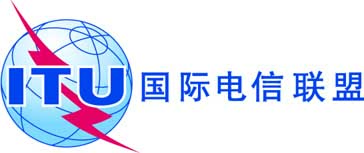 全体会议文件 108 (Add.2)-C2019年10月9日原文：英文斯洛文尼亚（共和国）斯洛文尼亚（共和国）有关大会工作的提案有关大会工作的提案可能在WRC-19议项1.2下提出的关于将斯洛文尼亚NEMO-HD非对地静止卫星排除在401-403 MHz 频段内可能设置的 e.i.r.p. 限值外的提案可能在WRC-19议项1.2下提出的关于将斯洛文尼亚NEMO-HD非对地静止卫星排除在401-403 MHz 频段内可能设置的 e.i.r.p. 限值外的提案议项1.2议项1.2